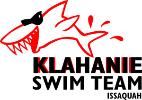 Consignment Sale*** Recycle your Sharks gear ***Place clean items in a 1 gallon Ziplock bag with information completed below: 